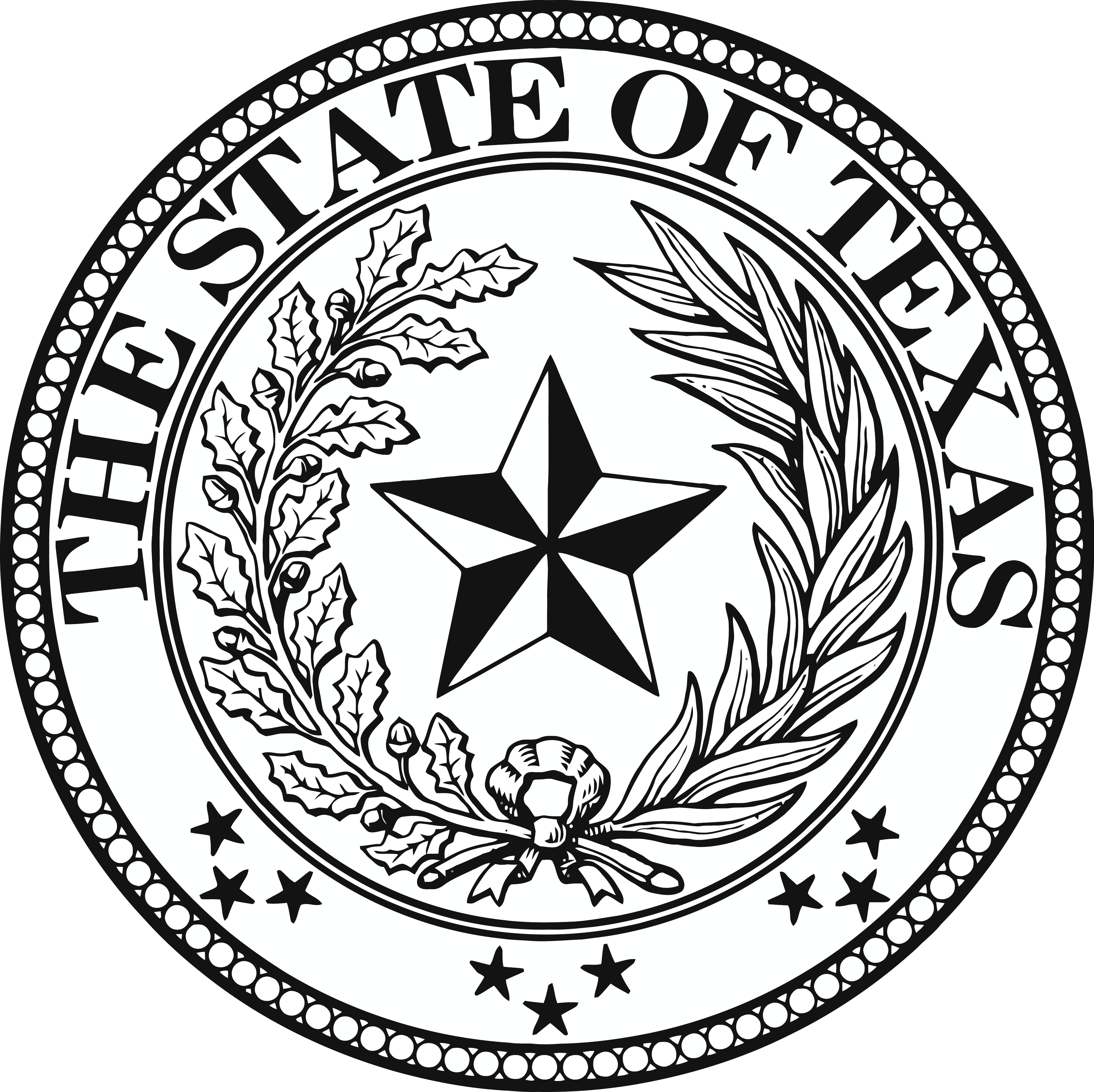 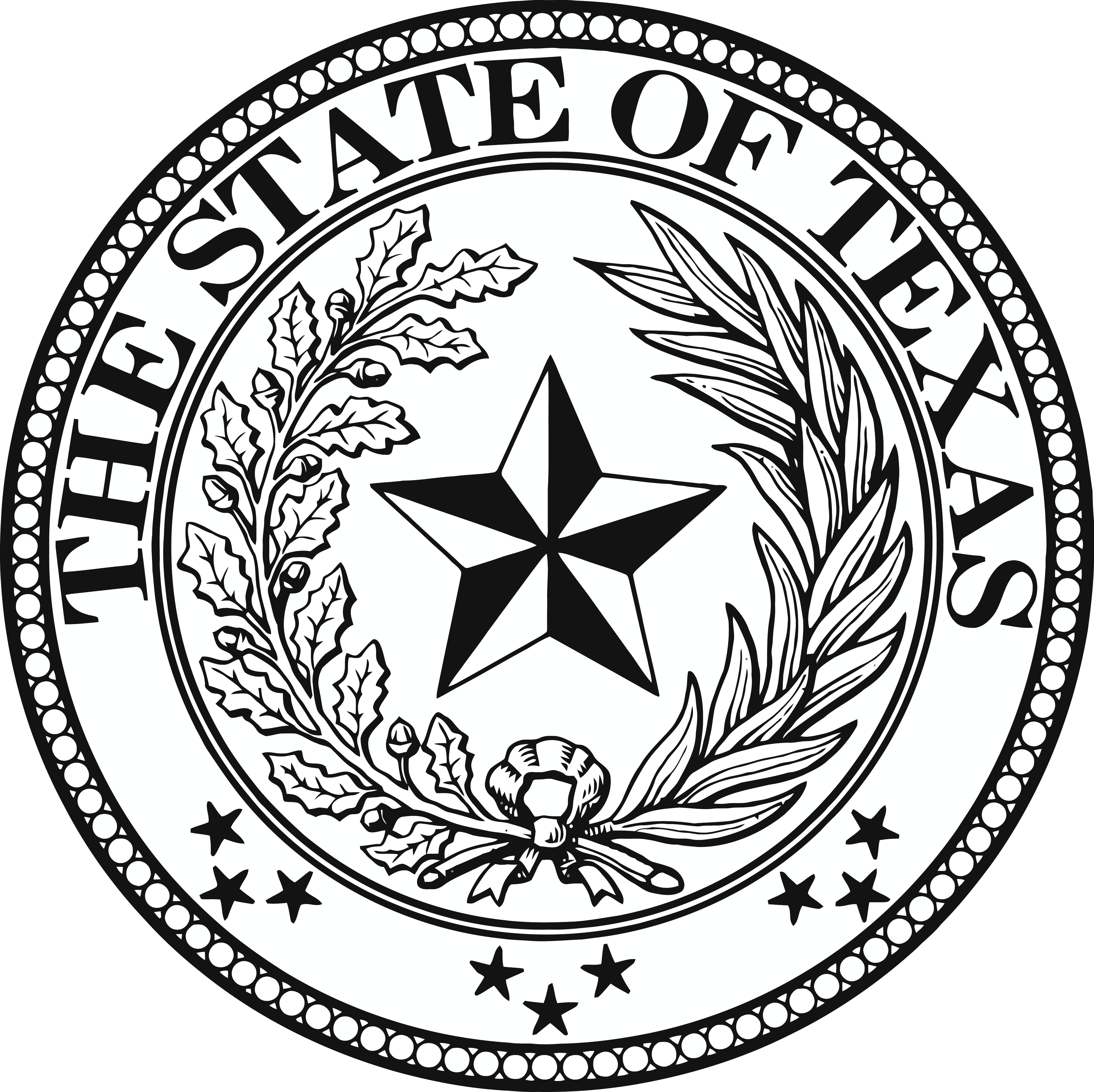 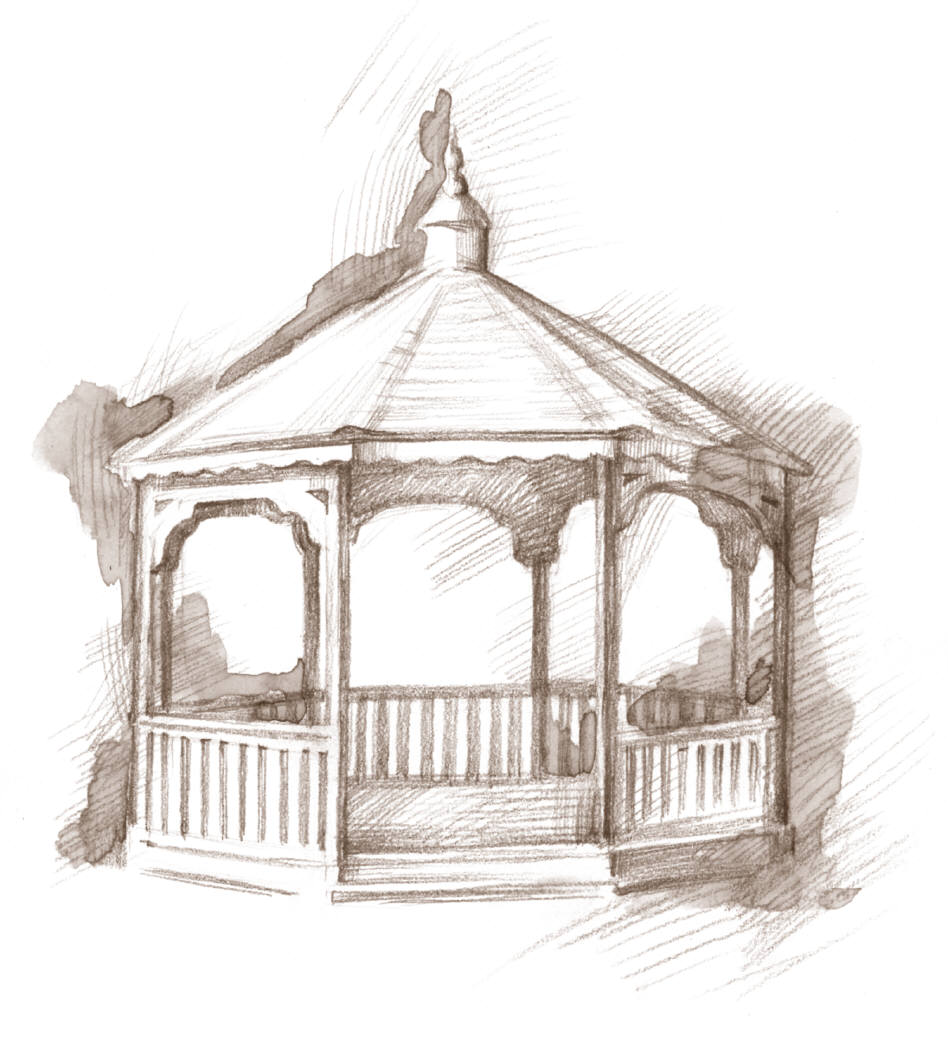 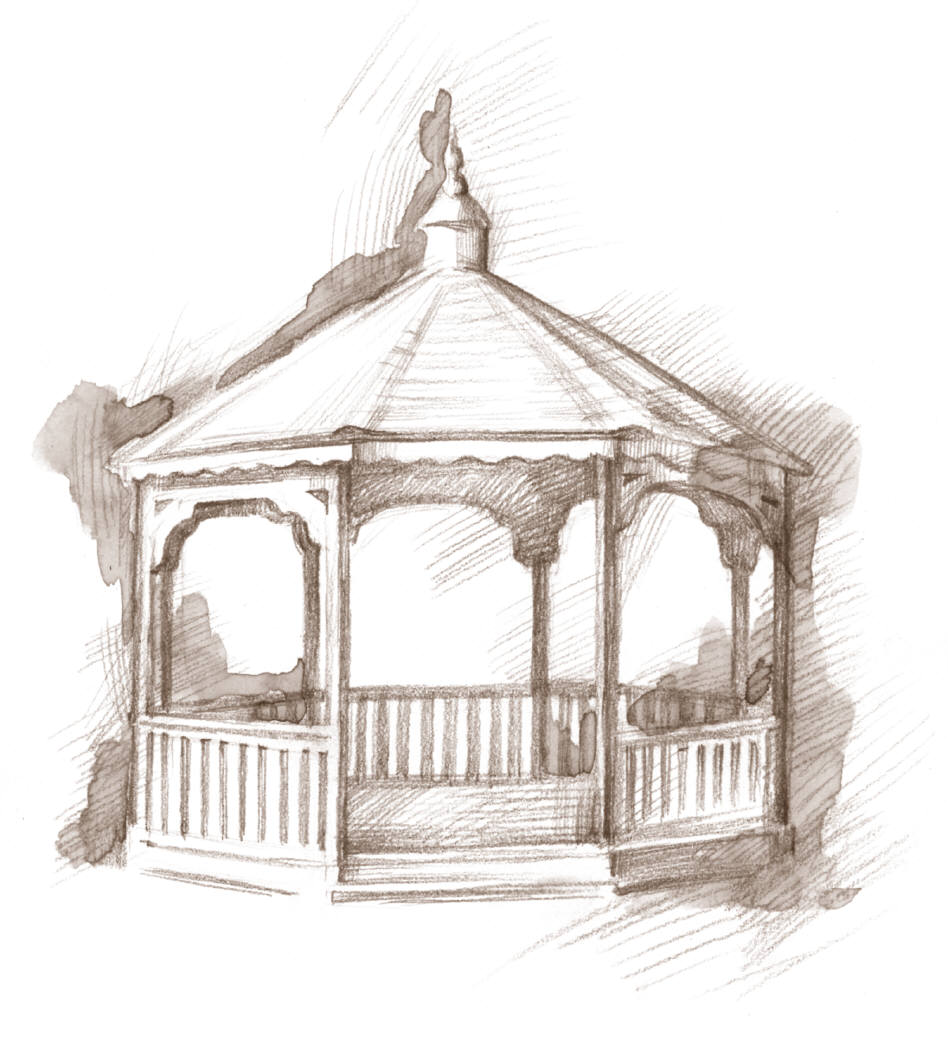 113 Wood Ave.    Phone 361-543-4505   Fax 361-543-4187    Email waterclerk@woodsborotx.net_______________________         _________________________________________Date						Name_________________________________________      ________________________Service Address							     Account #Utility Bill Amount   $ ____________________     Extension Fee         $                  _____________  Total Balance Due  $ ____________________		   Extension Due Date   _________________________***Failure to pay Balance due will result in Utility services being shut off.  Total balance due in addition to $50 reconnect fee must be paid in full in order for services to be turned back on.***I have read and agreed to these terms for extension of payment date for utility services._______________________________________________         _______________________________Signature							             Date_______________________________________________          _______________________________Water Clerk						 		Date